Пальчиковая игра «Ладошки» автор Савинова С. Ф.(для всех возрастных групп)Игру можно использовать, как приветствие в начале занятия.Задачи:Развивать мелкую моторику рук Развивать умение исполнять движения по показу педагогаФормировать умение проговаривать свои действияРазвивать координацию движений и рукЛадошки «вверх» (ладони поворачиваем «вверх»)Ладошки «вниз»  (ладошки поворачиваем «вниз»)Ладошки «набок» (ладошки ставим «стеночками»)И сжали в кулачок (сжимаем пальчики)Ладошки вверх подняли (сжимая и разжимая пальчики поднимаем руки вверх)И «здравствуйте!» - сказали (дети здороваются)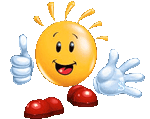 